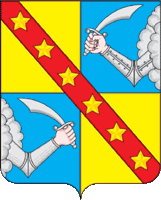                      СОВЕТ ДЕПУТАТОВ  МУНИЦИПАЛЬНОГО ОБРАЗОВАНИЯ СЕЛЬСКОЕ ПОСЕЛЕНИЕ «ЧЕРТОЛИНО» РЖЕВСКОГО РАЙОНА ТВЕРСКОЙ ОБЛАСТИР Е Ш Е Н И Е22.02.2022                                                                                                                 № 101Об утверждении прогнозного плана( программы) приватизации  муниципального имущества  муниципального   образования сельское поселение «Чертолино»  Ржевского районаТверской области на 2022 и  плановый период 2023- 2024г.г.В соответствии с Федеральным законом от 21.12.2001 № 178-ФЗ «О приватизации государственного и муниципального имущества» (с изменениями и дополнениями), Положением о порядке управления имуществом казны МО сельское поселение «Чертолино», утвержденным Решением Совета депутатов сельского поселения «Чертолино» № 30 от 5.07.2007 г., Устава муниципального образования сельское поселение  «Чертолино»,            Совет депутатов сельского поселения «Чертолино»                                                          Р Е Ш И Л:1. Утвердить Прогнозный план (программу) приватизации  муниципального имущества  муниципального   образования  сельское поселение «Чертолино»  Ржевского района Тверской области на 2022 и  плановый период 2023- 2024.г. (прилагается).2. Настоящее решение вступает в  правоотношения с   1 января 2022 года, подлежит обнародованию в установленном порядке, размещению на официальном сайте администрации сельского поселения «Чертолино» Ржевского района в информационно-телекоммуникационной сети "Интернет".Глава сельского поселения «Чертолино»Ржевского района                                                                        И.В.Тихомирова Председатель Совета депутатовсельского поселения «Чертолино»                                          Т.Г.Крылова                                                              Приложениек решению Совета  депутатовсельского поселения «Чертолино» Ржевского районаот 22.02.2022 № 101Прогнозный план (программа) приватизации  муниципальногоимущества  муниципального   образования  сельское поселение «Чертолино»  Ржевского района Тверской области на 2022 и  плановый период 2023- 2024.гРаздел I.Основные направления политики муниципального   образования  сельское поселение «Чертолино»  Ржевского района Тверской области в сфере приватизации муниципального имущества на 20212и  плановый период 2023- 2024 г.        Прогнозный план (программа) приватизации муниципального имущества на 2022 и  плановый период 2023- 2024г.  (далее программа приватизации) разработана в соответствии с Федеральным законом от 21.12.2001 г. № 178-ФЗ «О приватизации государственного и муниципального имущества» (с изменениями и дополнениями) учётом основных задач социально-экономического развития сельского поселения «Чертолино» Ржевского района в среднесрочной и долгосрочной перспективах.        Основными целями Программы приватизации являются:– повышение эффективности использования муниципального имущества муниципального образования    сельского поселения «Чертолино» Ржевского района Тверской области;– достижение соответствия состава муниципального имущества муниципального образования развития сельского поселения «Чертолино» Ржевского района Тверской области функциям муниципального района.      Основными задачами приватизации муниципального имущества в 2022  и плановом периоде 2023- 2024г.  . являются:– обеспечение поступления средств в бюджет муниципального образования   сельского поселения «Чертолино» Ржевского района Тверской области;– приватизация муниципального имущества, не задействованного в обеспечении функций органов местного самоуправления муниципального образования развития сельского поселения «Чертолино» Ржевского района Тверской области;– уменьшение расходов бюджета муниципального образования на управление муниципальным имуществом.       В рамках программы приватизации в 2022 и плановом периоде 2023-2024 гг. предполагается продолжение приватизации муниципального имущества, не задействованного в обеспечении полномочий (функций) органов местного самоуправления муниципального образования  сельского поселения «Чертолино» Ржевского района. Планируется приватизация неиспользуемого муниципального имущества путём привлечения эффективных собственников.Раздел II.Перечень объектов недвижимого муниципального имущества муниципального образования сельское поселение «Чертолино»  Ржевского района Тверской области на 2022 и  плановый период 2023- 2024г.г№№ппНаименование объектаМестоположение объектаПлощадь,кв.м/п.мПредлагаемый  срок приватизации1.Здание нежилоеКадастровый номер 69:27:0161501:0:20Ржевский район, сельское поселение «Чертолино», п. Ильченко, ул. Мира, дом 1709,3 кв. м. В течение2022г.-2023г.